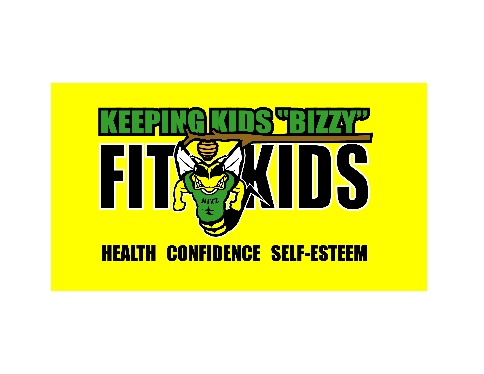 FitKids 2019 Active Summer Camp Dear parents/participant,It is with great pleasure that FitKids is offering full time summer camps for children registered into grade 2-6 for this upcoming school year. Our Summer Camp Program is geared towards fitness and requires no specific athletic ability in order to participate in the camp.  Activities such as hiking, swimming, road hockey and outdoor exploration are just some of the activities that your child will experience while attending our camps.  We have different themes each week that should appeal to a variety of children.  Participants will need proper gym apparel (indoor shoes) depending on the activity and parents are responsible for providing lunch and snacks for their child.  Please see below our schedule and registration form. If you have any questions please feel free to contact us at 260-9898 or by email at bootcamp@nb.aibn.comWe are all looking forward to be working with your child.Eric Bissonnette
Owner/Operator    Cost is $120.00 per week  (Active Camp) All other camps $150 / week*Participant who sign-up for 3 weeks or more will get a 15% discount.   IMPORTANT THINGS TO BRING FOR THE WEEK-Lunch and lots of snacks daily					- Sunscreen lotion & Bug Spray-Water bottle (Extra Water)					- Change of clothes (short and t-shirt)-Bathing suit and towel						-Good attitude-Indoor sneakers							-Smile-Proper footwear for hikes					-EnthusiasmNotes: For Wilmot & Woolastook Splash Park/ games/swim we ask that the children bring a bathing suit and towel with them as they will have the chance to play in Splash Park.UNB Woodlot Survivor – kids are asked to bring hats and protective clothing while they participate in Survivor as shade is limited.Activities are subject to change due to weather.Fitkids 2019 Active Camp Schedule (July 1, August 5) Fitkids 2019 Summer Camp Registration form (please print)MondayTuesday Wednesday Thursday FridayHOLIDAY Arrival time – free time8:00 a.m. to 9:00 a.m.Arrival time – free time8:00 a.m. to 9:00 a.m.Arrival time – free time8:00 a.m. to 9:00 a.m.Arrival time – free time8:00 a.m. to 9:00 a.m.9:00 a.m.Fitness Class – Outdoors - Cardio9:00 a.m.Fitness Class - Explosiveness9:00 a.m.Fitness Class-Plyometrics 9:00 a.m.Fitness Fun Games10:00 a.m. snacks10:00 a.m. Lunch10:00 a.m. snacks10:00 a.m. snacks10:15 a.m. Outdoor or Indoor activities10:15 a.m.Outdoor or Indoor Activities10:15 a.m. Outdoor or Indoor activities10:15 a.m. Outdoor or Indoor activities12:00 p.m. Lunch 12:00 p.m.Lunch12:00 p.m. Lunch 12:00 p.m. Lunch1:00 p.m.Lincoln Trails  Scavenger hunt1:00 p.m.Wilmot park  Splash Park and games12:30 p.m. Woolastook Park Hike/Games/Swim1:00 p.m.  FitKids SurvivorUNB Woodlot4:00 p.m. Return to FitKidsIndoor Activities/Pick-up 4:00 p.m. Return to FitKidsIndoor Activities/Pick-up 4:00 p.m. Return to FitKidsIndoor Activities/Pick-up4:00 p.m. Return to FitKidsIndoor Activities/Pick-up Late Pick-up 5:15 p.m.Late Pick-up 5:15 p.m.Late Pick-up 5:15 p.m.Late Pick-up 5:15 p.m. Method of Payment:  Along with your registration form, please enclose a cheque in the amount of $150.00 made payable to FitKids. Active Week cost $120 as there are 4 days to this camp. Your payment is non-refundable.  Please send your application to FitKids at 594 Maple street, Fredericton, NB, E3A 3R9 or drop it off at our location at 100 Woodside Lane (Fredericton).  FitKids will not be held liable for any injury or loss of property of a participant for the duration of the camp. Upon registration of a student, the parent and/or guardian releases FitKids, its staff and directors from responsibility and claims resulting from any loss or damage. Participants may be held responsible for destruction or loss of any property.Name of participant (print): _________________________________________________________________________ Date: ____/____/____Parent/Guardian signature: ______________________________________________________________________________________________________________________    